BRIGID-CROSS-WEAVERBrigid, Cross-weaver and Storytellerat the bedside of a dying Druid Chieftainleaving behind astory  of transformation beyond death…forgenerations.Brigid- CrossMessenger of faith…Brigid-CrossBearer of hope and healing…Brigid-CrossProtector of  homes and schools…Brigid-CrossCompassionate Companion…to the four corners of the earth. Brigid, you opened a new door to the Chief in revealingJesus’ dying destroys our death… and his rising restores our life!Brigid- Cross weaver,Which door will we open with youat the Dawnof our New Day?Jacinta Rice csb, St Brigid’s Day, 2021.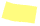 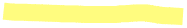 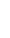 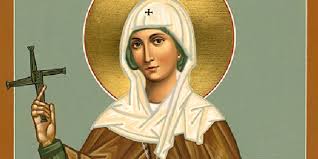 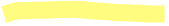 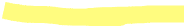 